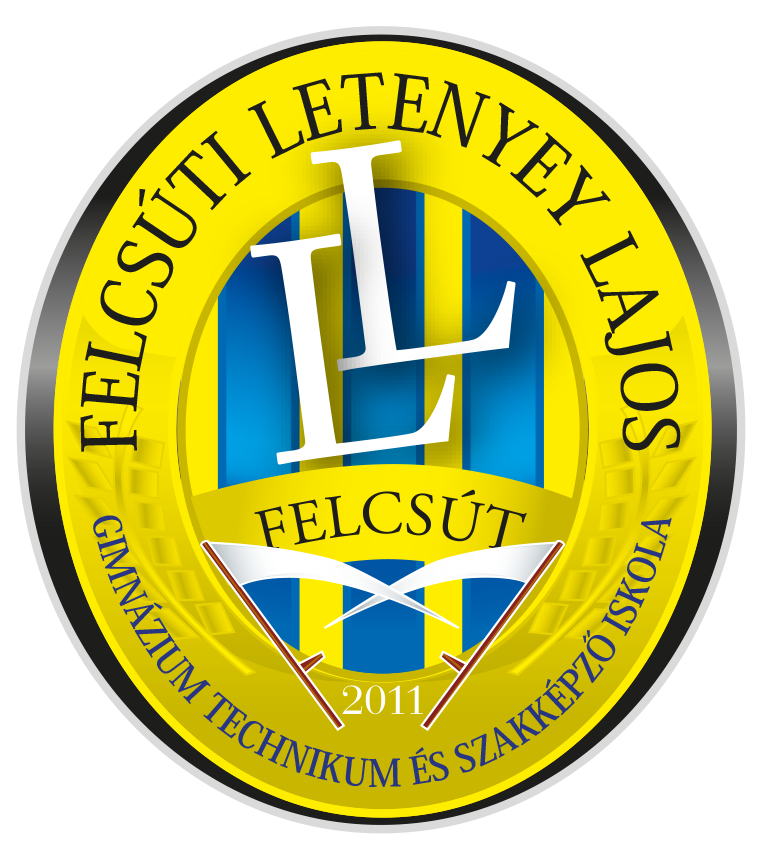 ErasmusFelcsút2021.MY LITTLE DICTIONARYAZ ÉN KIS SZÓTÁRAMMI PEQUEÑO VOCABULARIOMANO MAŽAS ŽODYNAS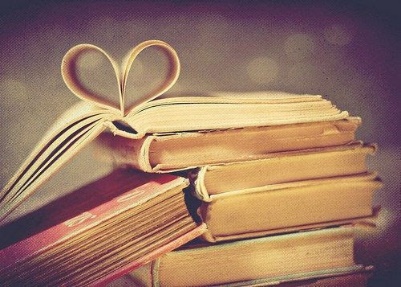 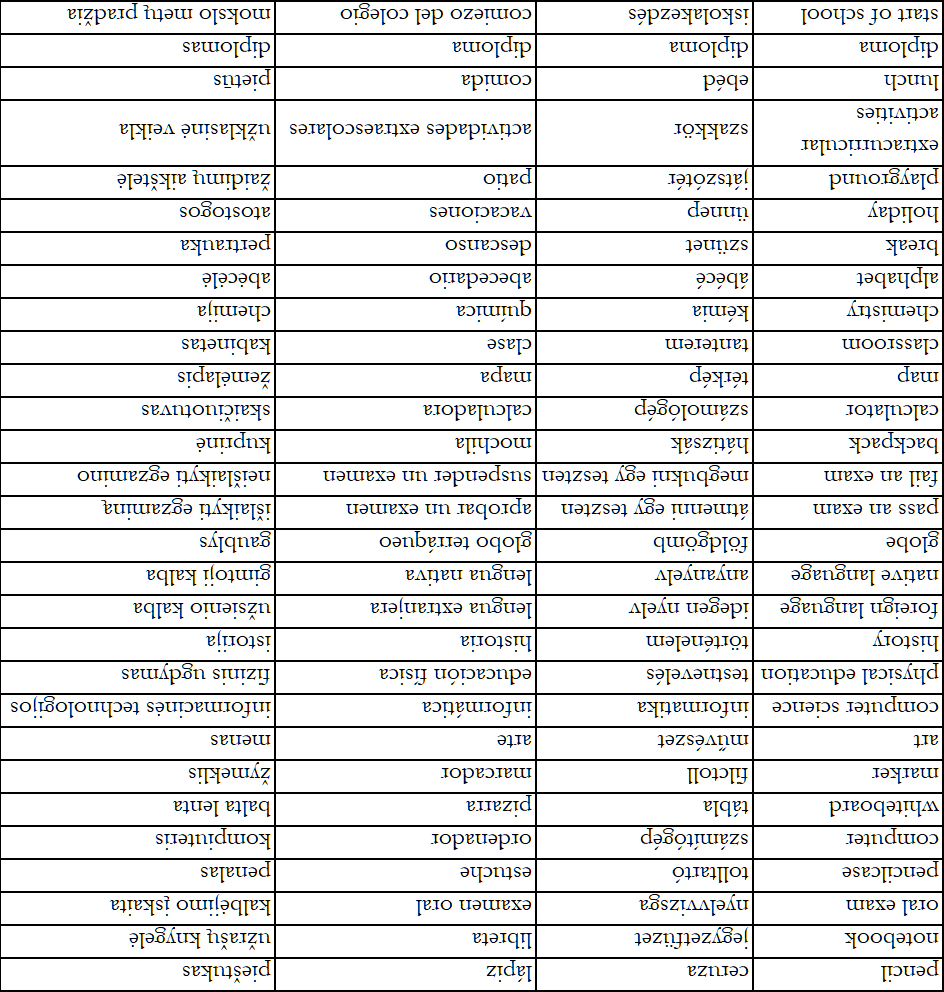 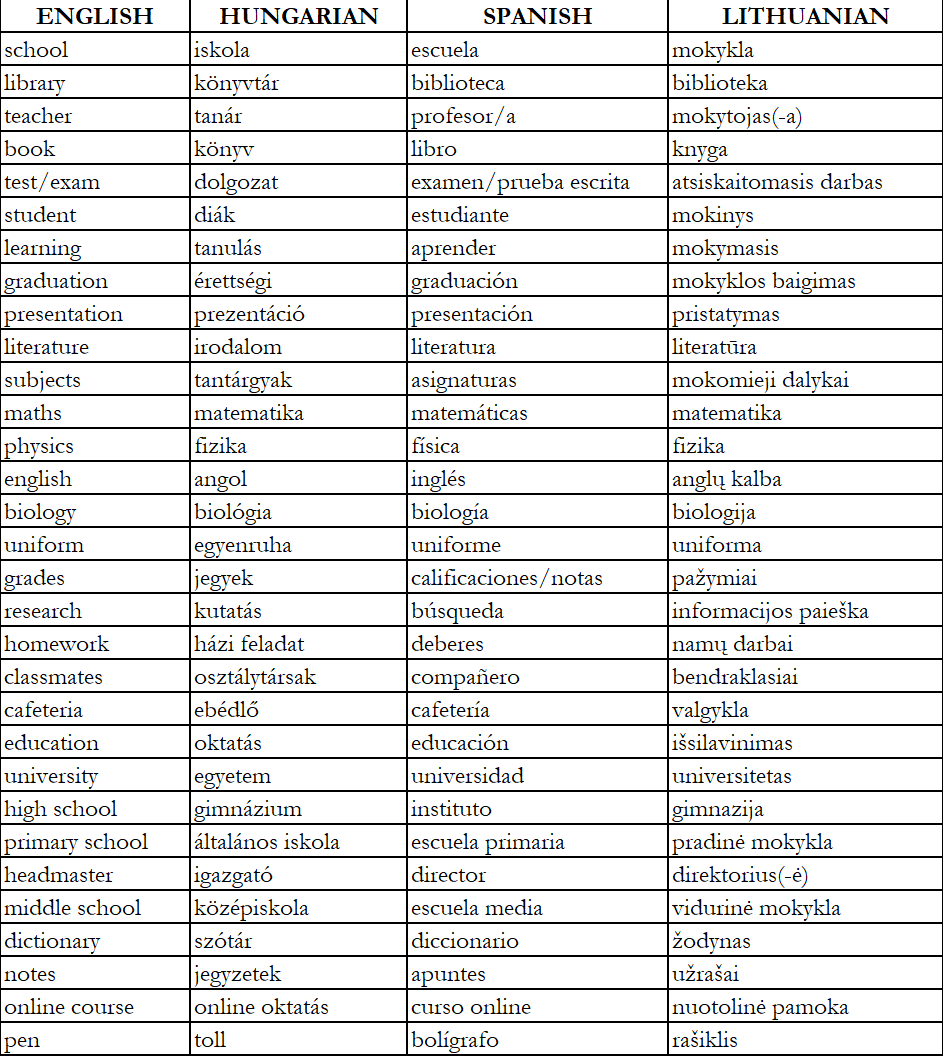 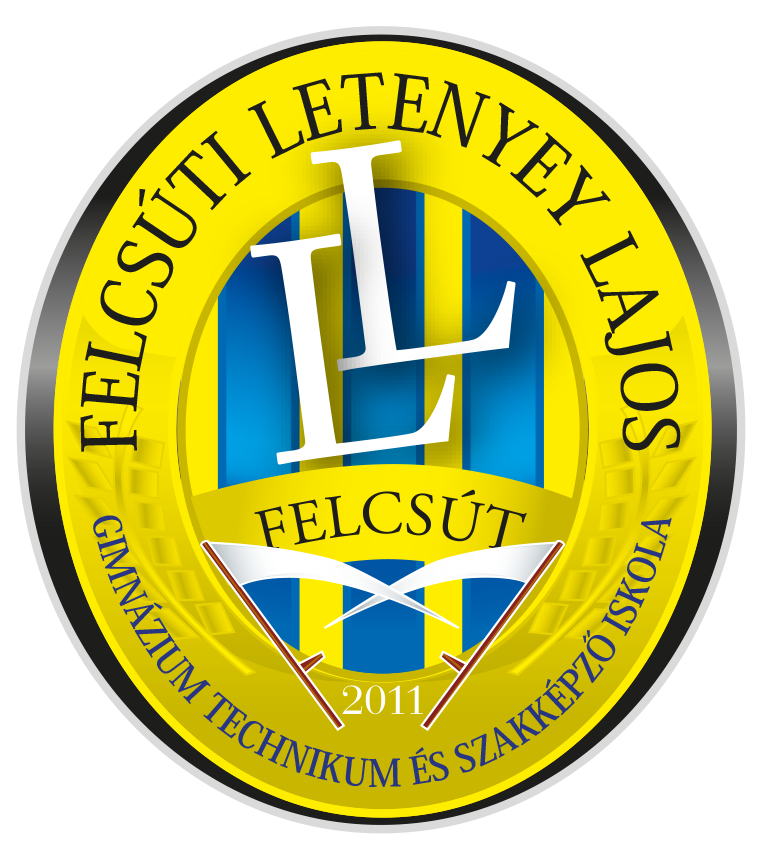 ErasmusFelcsút2021.MY LITTLE DICTIONARYAZ ÉN KIS SZÓTÁRAMMI PEQUEÑO VOCABULARIOMANO MAŽAS ŽODYNAS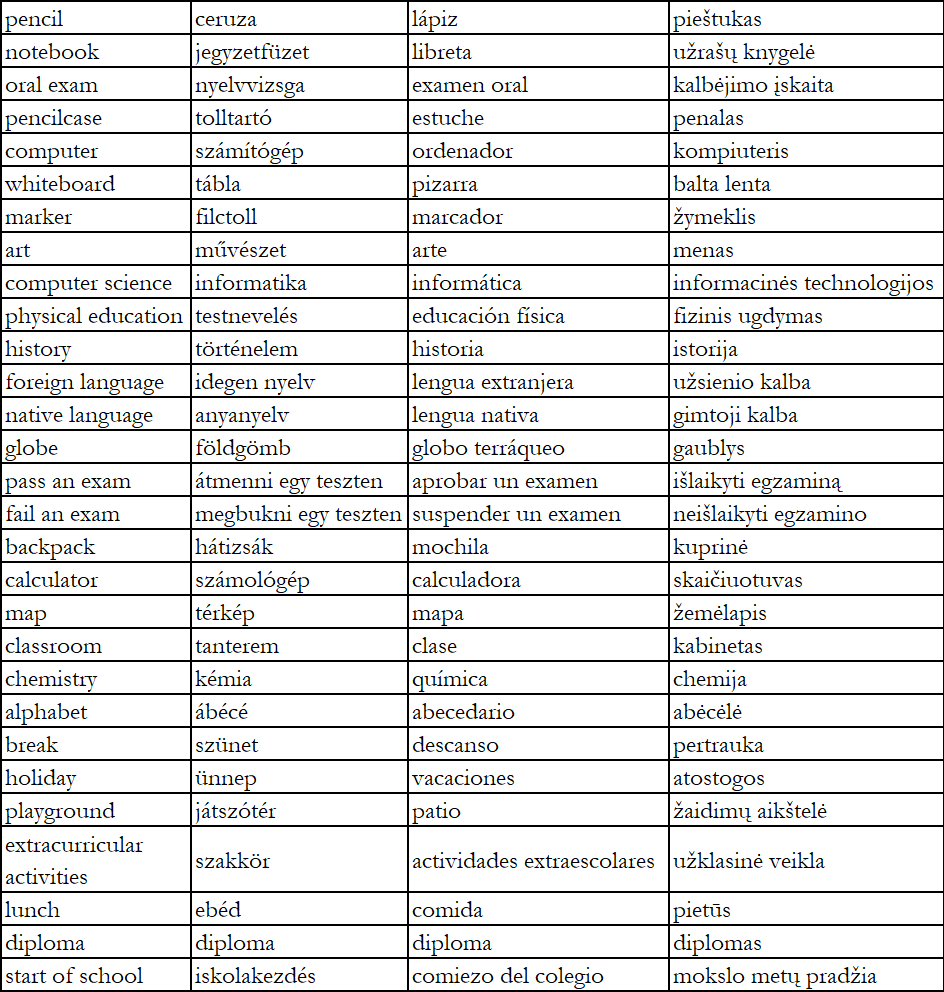 